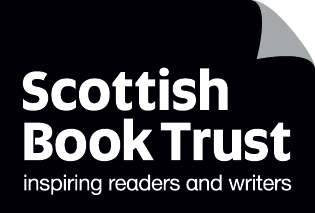 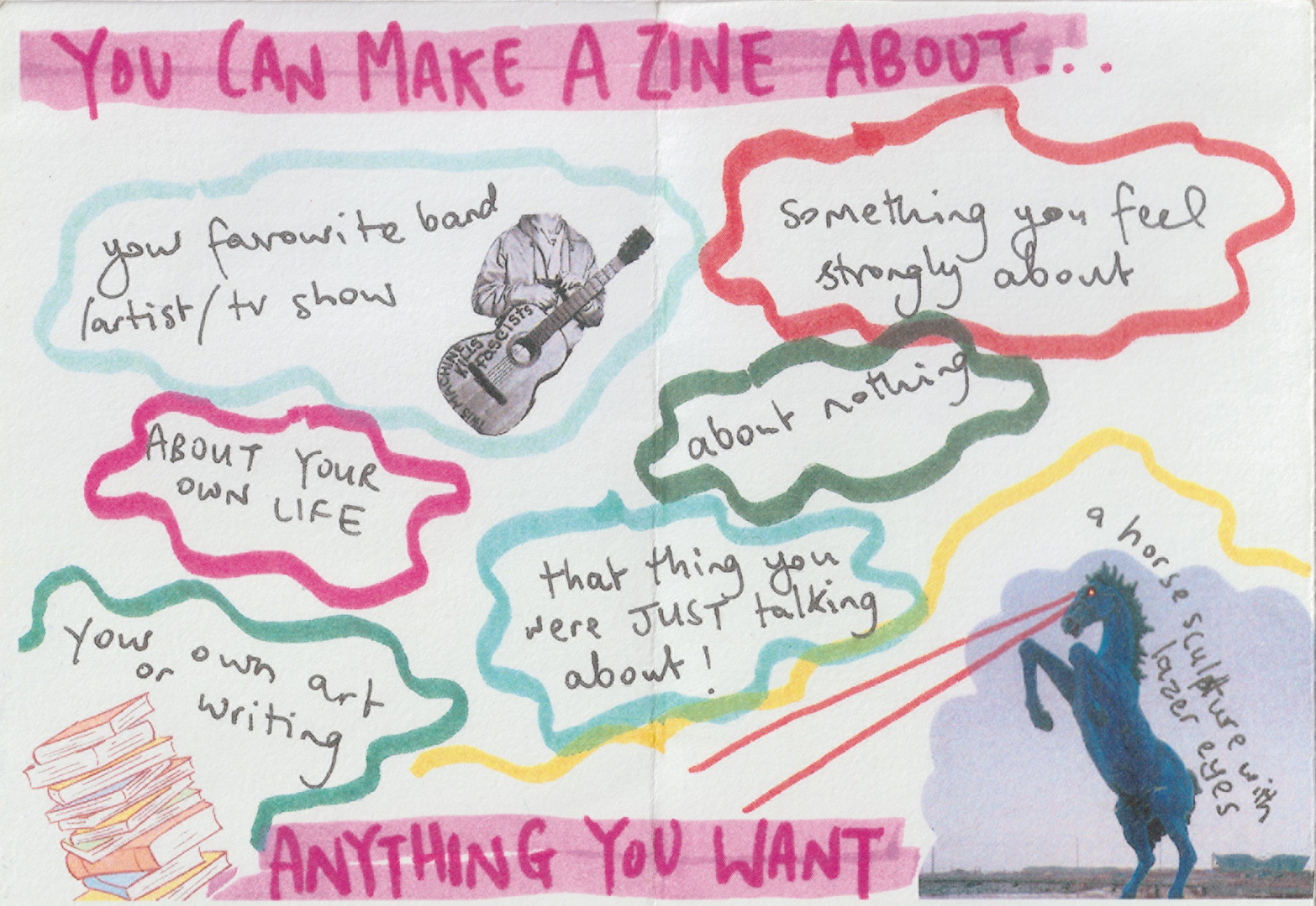 How to make a zineA template you can use to create your own zineSuitable for 6+Resource created by Fi Johnson from the Tiny Zine Swap Shop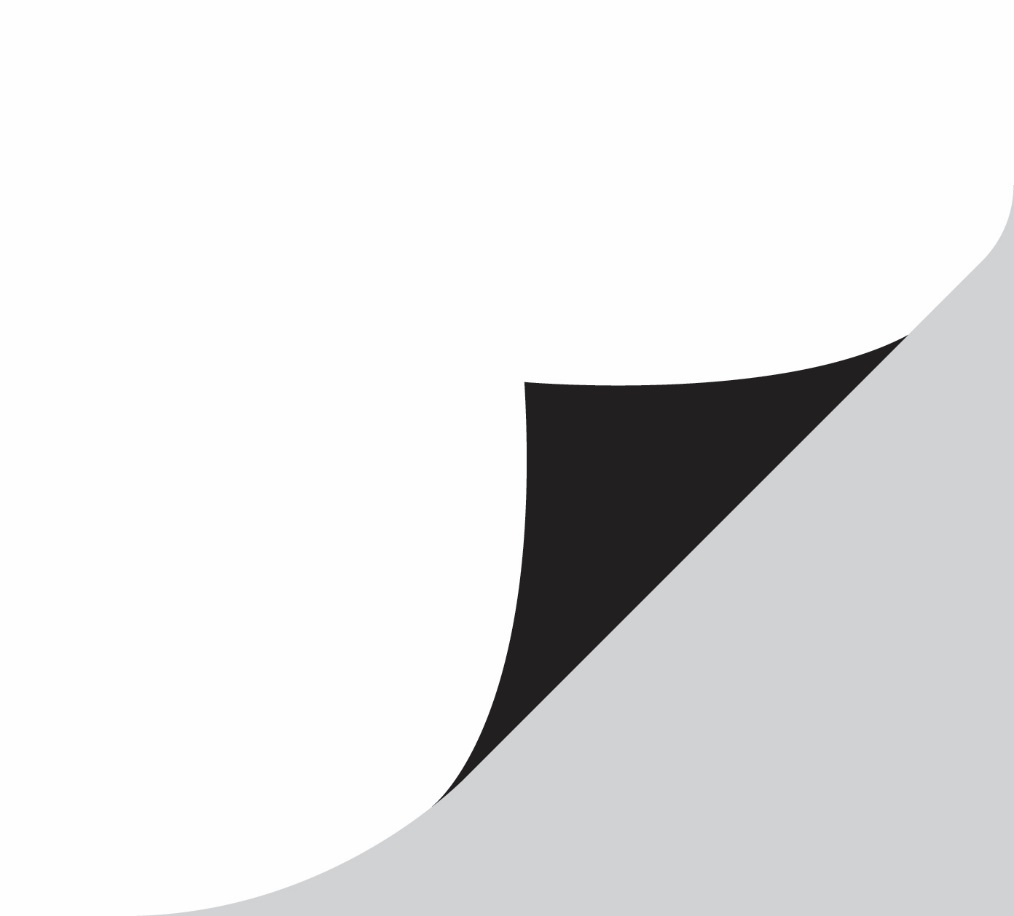 scottishbooktrust.com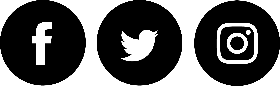 Scottish Book Trust is a registered company (SC184248)and a Scottish charity (SC027669).ContentsAbout this resource	2Further resources	2About this resourcePrint the template – you can download this from the ‘How to make a zine’ webpage – and follow its instructions to make your own zine. Once you’ve mastered the folding, you can use plain A4 paper to make your own zine about whatever you like. You can also explore different art materials (pen, pencils, crayons, etc.) or stickers, collaging – whatever you fancy!Further resourcesLearn more about Fi Johnson’s work on the Tiny Zine Swap Shop websiteFind more tools and tips for young illustrators on the Young Writers section of the Scottish Book Trust website